Общие стилистические особенности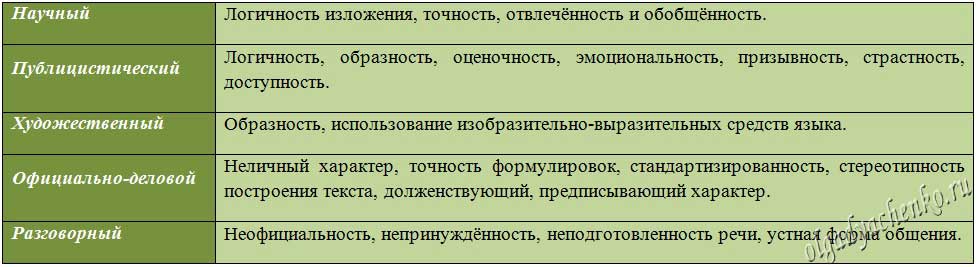 Жанровые особенности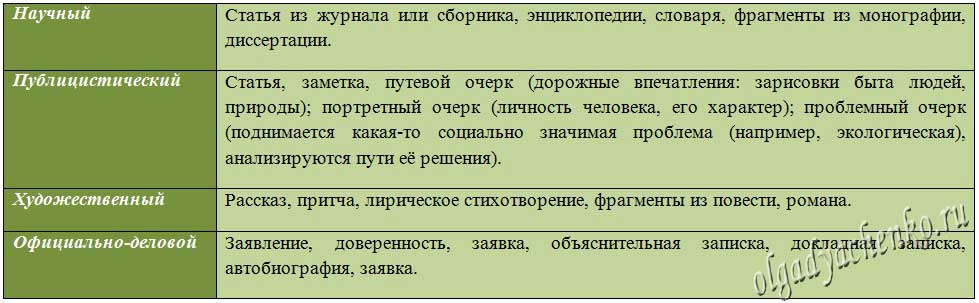 Лексические средства выразительности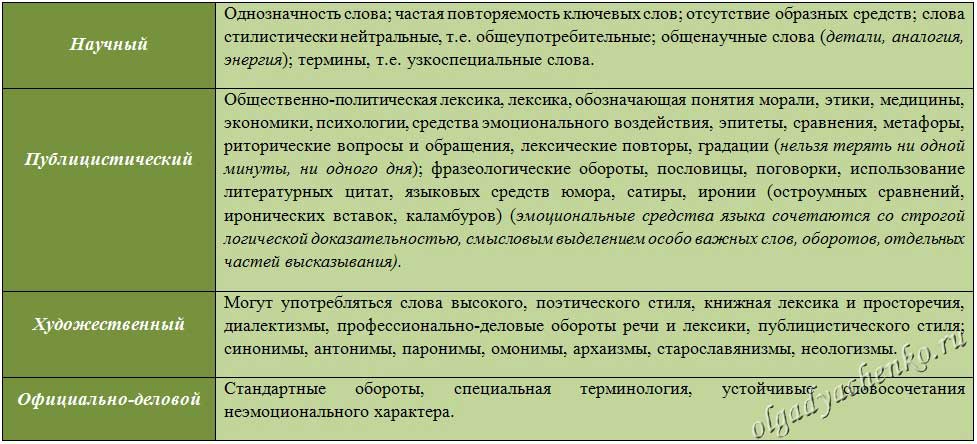 Средства художественной выразительности, характерные для художественного и публицистического стилей:

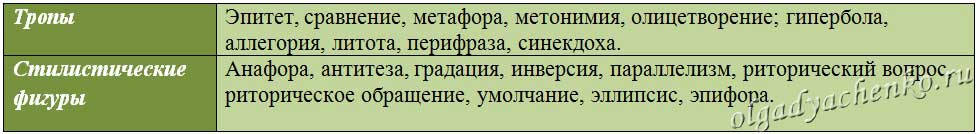 Фонетический уровень – звуковые образные средства
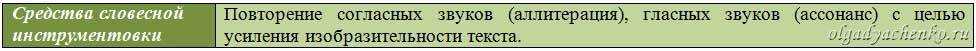 Морфологические средства выразительности:

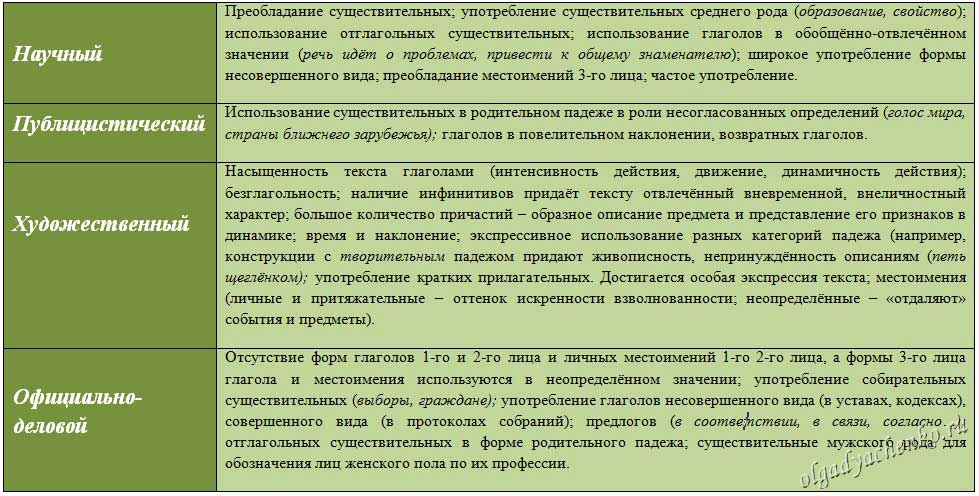 Синтаксические средства выразительности:

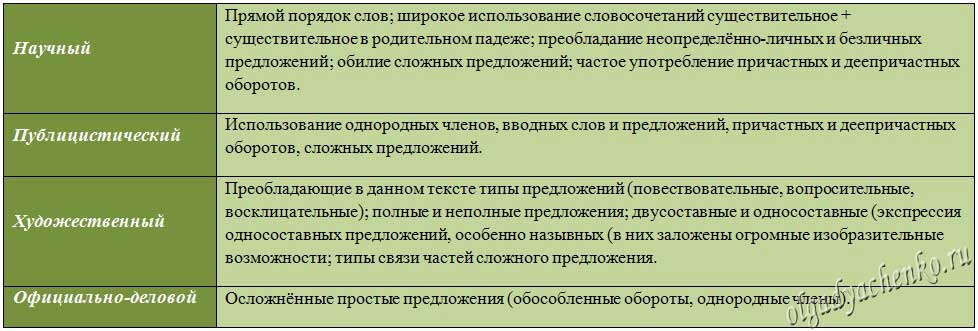 